Какое загадочное слово – агамографКакое загадочное слово – агамограф. Что же это такое?Это 3D искусство своими руками. Анамограф придумал Яков Агам (род. В 1928г.) – художник из Израиля, и это было настолько впечатляюще, что изобретение назвали в его честь. Более того, за это новшество Яков Агам получил медаль Яна Амоса Коменского – великого чешского педагога, в качестве награды от ЮНЕСКО за визуальное образование детей младшего возраста.Итак, что же такое «анамограф»? В основе этой техники лежит складывание бумаги гармошкой. Это две картинки в одной, в зависимости от того, под каким углом посмотреть, можно увидеть то одну картинку, то другую.Такие работы можно использовать и как методические пособия, и как отдельные открытки.Это настоящее превращение, поэтому дети с огромным удовольствием примут участие в ее изготовлении.Анамограф «Времена года»А теперь можно играть.Смотрим на рисунок с одного бока – зима, а с другого – весна!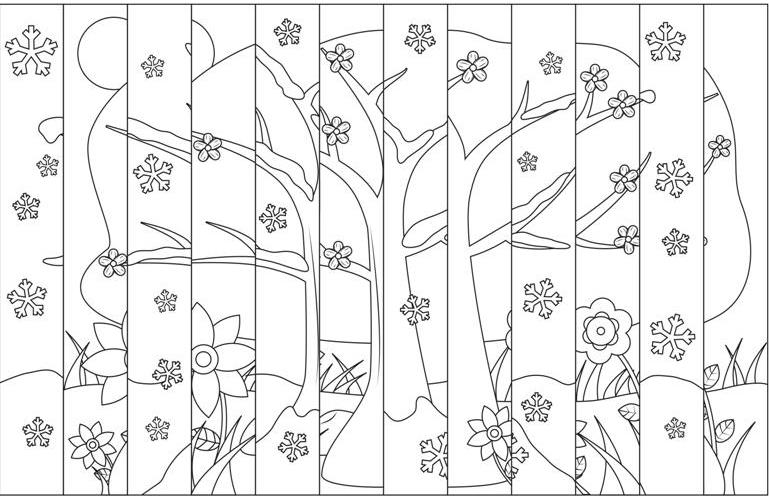 Нам понадобятся: картонная основа,шаблон,карандаш,ножницы,клей.Ход:Распечатать шаблон.Раскрашиваем шаблон в соответствии с сезоном.Обрезаем лишнее.Сгибаем лист гармошкой по линиям.Приклеиваем на картонную основу.